Malatya Turgut Özal Üniversitesi	Personel Daire Başkanlığı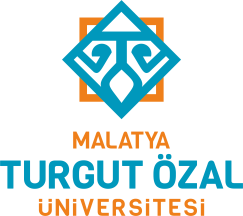 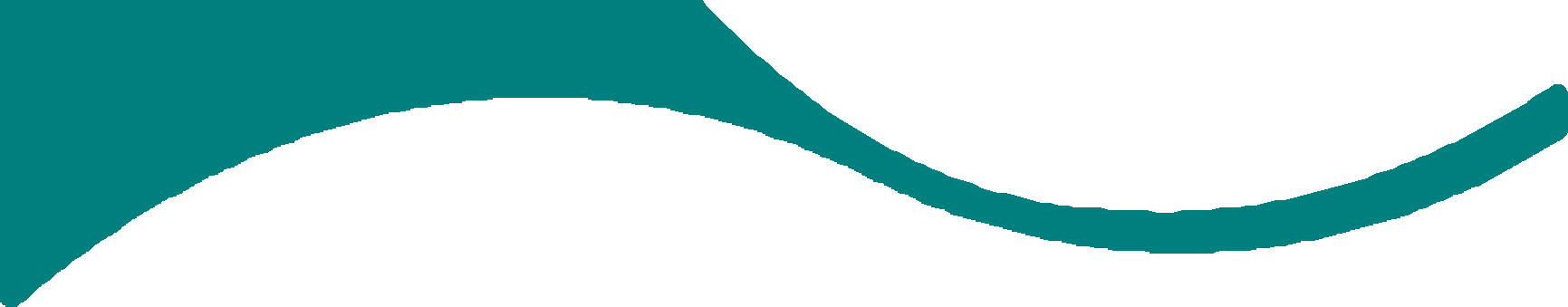 İdari Personel Birimi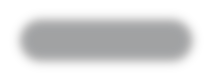 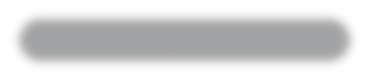 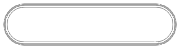 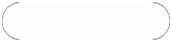 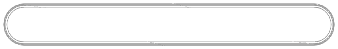 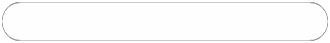 SORUMLULAR	İŞ SÜRECİ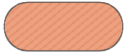 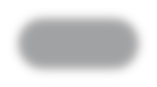 BAŞLANGIÇ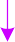 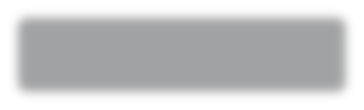 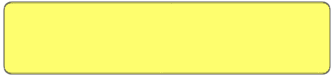 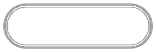 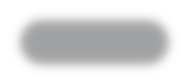 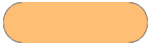 İlgili B irimİlgili personelin görev yaptığı birimden intibakyapılmasına dair dilekçesi ile diplomasının gelmesi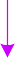 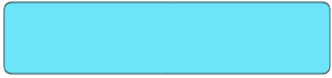 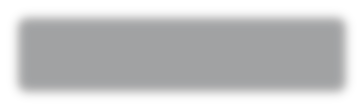 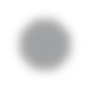 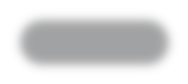 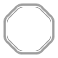 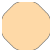 İdari Personel Birimiİntibak ya pılmasına dair kararnamenin hazırla nması1 gün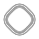 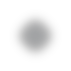 M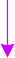 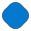 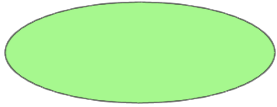 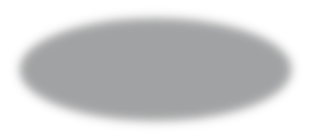 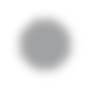 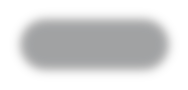 Daire Ba şkanı, Genel Sekreter, Rektör Yardımcısı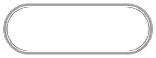 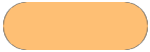 Kararnamenin onaylanması2 gün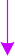 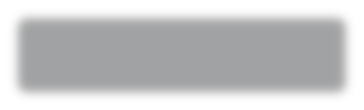 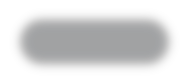 İdari Personel Birimiİntibak yapılmasına dair kararnamenin ilgili birimlere gönderilmesi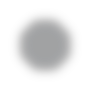 1 gün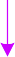 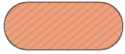 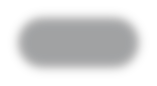 BİTİŞ